BILAN DE PROJET 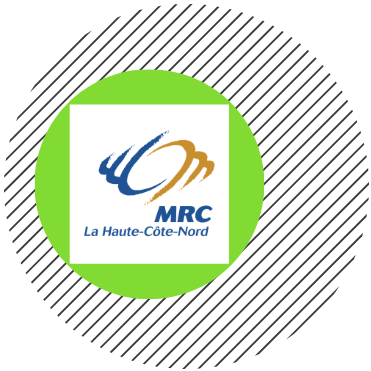 Fonds québécois d’initiatives sociales (FQIS)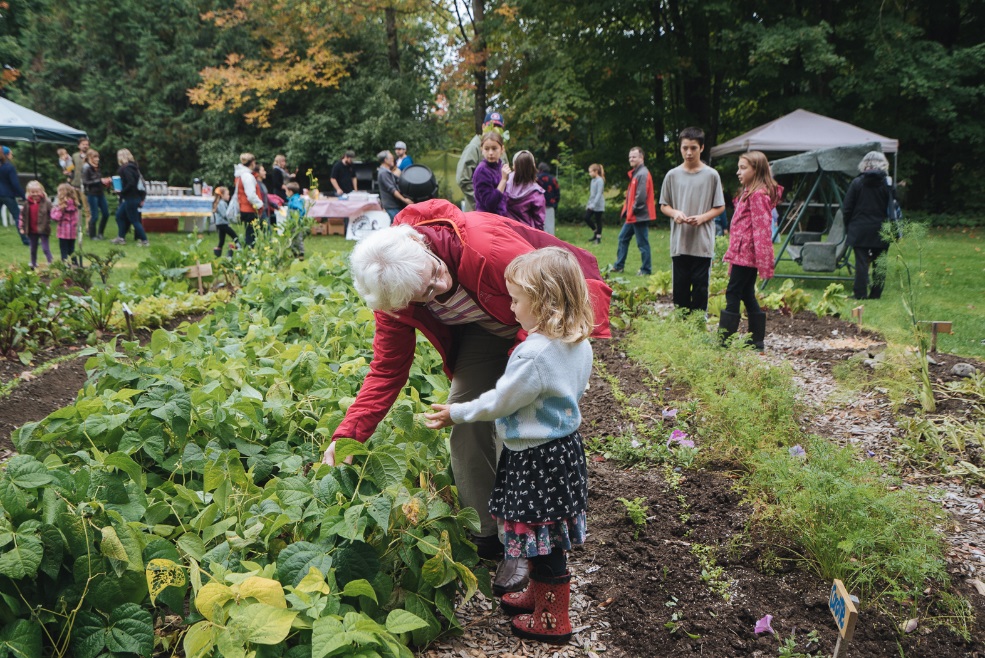 VEUILLEZ REMPLIR CE RAPPORT FINAL ET L’ENVOYER À :Geneviève Dick, conseillère en développement des communautésMRC La Haute-Côte-Nord26, rue de la Rivière, bureau 101, Les Escoumins (Québec) G0T 1K0Téléphone : 418 233-2102, poste 235   Télécopieur : 418 233-3010   Courriel : conseillerdc@mrchcn.qc.caLors de l’envoi du bilan par courriel, inscrivez l’objet suivant : Rapport FQIS – Projet « titre du projet »Veuillez noter que vous recevrez un accusé de réception à la suite du dépôt de votre rapport final. Si vous n’en recevez pas, veuillez communiquer avec nous par téléphone.Le projet a-t-il été réalisé comme prévu? Oui Non. Veuillez indiquer les modifications par rapport au projet initial.Au regard des déterminants correspondant à votre projet, quels sont les résultats obtenus? Si vous n’êtes pas arrivé aux résultats attendus, expliquez pourquoi. Quelle a été votre clientèle cible?Veuillez préciser l'utilisation du montant alloué selon les postes budgétaires :Le projet doit être réalisé, au plus tard, au 15 mars 2023 et la reddition complétée à cette date et remise à la MRC de La Haute-Côte-Nord. Une mise de fonds de 10 % doit être fournie par l’organisme promoteur en argent, en biens ou en services. Une exception peut être possible article 4 de la Politique FQIS (voir annexe). Les projets demandant une aide supérieure à 25 000$ pourront être accordés en deux versements ou plus, et certaines conditions devront être remplies (rapports d’activités, inclusion d’une démarche d’évaluation, selon la nature du projet). Les surplus diminuent la part de financement de la MRC;Les dépenses admissibles et non admissibles sont détaillées à l’article 3.3. de la Politique FQIS (voir annexe).Au besoin, veuillez ajouter des lignes à ce tableau ou joignez un document Excel en annexe.1 Note : Le bénévolat ne peut être dans la mise de fonds.Quels ont été les éléments les plus importants dans la réussite de votre projet? Y a-t-il eu création ou maintien d’emploi?Si vous aviez à refaire ce projet, quelles modifications ou améliorations y apporteriez-vous?Nommez les partenaires impliqués, ainsi que leur rôle dans le projet.Commentaires généraux :Veuillez joindre une ou des photos de votre projet, ainsi que tout autre document que vous jugerez pertinent.Titre du projet :Titre du projet :Titre du projet :Titre du projet :Organisation :Organisation :Organisation :Nom du responsable :Nom du responsable :Nom du responsable :Nom du responsable :Nom du responsable :Adresse : Téléphone : Téléphone : Cellulaire : Cellulaire : Courriel :Signature :Signature :Date :Date :Date de début du projet :	Date de fin du projet :Lutte contre la pauvreté Sécurité alimentaireTransportServices de proximitéLogement socialItinéranceAccessibilité universelleInclusion sociale/cohésion sociale/Tissu social Sentiment d'appartenance/engagement citoyenAction communautaireÉducation/persévérance scolaire/
prévention du décrochage/alphabétisationRevenu/emploi/sécurité d'emploi/
insertion socioprofessionnelle/chômageEnvironnements sains et sécuritairesRÉSUMÉ DES COÛTS ESTIMATIFS DU PROJETRÉSUMÉ DES COÛTS ESTIMATIFS DU PROJETSOURCES DE FINANCEMENTSOURCES DE FINANCEMENTSalaire et avantages sociaux : $Mise de fonds du promoteur1 (minimum de 10 % en argent, en biens ou en services) : $Transport et hébergement : $Aide financière demandée au FQIS : $Honoraires professionnels : $Autres revenus d’opération : $Fournitures et matériel : $Commandites :  $Achat ou location d’équipement : $Autre :  $Publicité : $Autre :  $Autre :  $Autre :  $Autre :  $Autre :  $Autre :  $Autre :  $TOTAL COÛTS ESTIMATIFS : $TOTAL SOURCES DE FINANCEMENT : $PartenaireRôle